Как сделать так, чтобы учёба для ребёнка была в радость?

Многие родители сталкиваются с проблемой нежелания ребенка учиться.

Родители склонны обвинять детей в лени, в случае нежелания учиться

Но для ребёнка желание познавать мир является естественным, это залог его полноценного развития

Человек по своей природе устроен так, что постоянно познает окружающий мир. По сути, задача нашей психики заключается в том, чтобы познать и объяснить мир.

Стремление к познанию – это, наверное, то, что отличает человека от животных, оно заложено в нас с рождения.  Естественно, чем меньше человек, тем выше его интерес к миру. Залезть куда-то, разобрать, сломать, задать кучу вопросов-это все проявления познавательной активности ребенка.

Задача взрослого заключается в том, чтобы способствовать этому познанию, чтобы заложенная от природы активность проявлялась и развивалась.

Когда мы начинаем ограничивать познавательную активность ребенка, мы гасим его интерес к миру. Когда мы начинаем ругать ребенка за любопытство, за то, что он хочет что-то разобрать, когда он начинает задавать вопросы, которые кажутся нам глупыми или неуместными, или нам просто некогда, и мы отмахиваемся от ребенка, мы тем самым снижаем его познавательную активность, мы даем, что называется, отрицательное подкрепление.

В результате интерес к миру у ребенка снижается. Это закладывает основу всей познавательной деятельности человека. Когда ребенок с пониженной познавательной активностью приходит в школу, оказывается, что он в принципе не умеет познавать.

Лишний раз что-то спросить у учителя он не может, для него это табу – нужно делать только то, что ему говорят.

Ребенок не познает, а учится действовать по инструкции. Но познание по инструкции в принципе невозможно.

Когда ребенок идет в школу, то и родители, и учителя хотят, чтобы он хорошо учился, получал хорошие оценки. Но ребенок не хочет учиться.
Почему?

Вопрос об учебной мотивации – один из основных в обучении, он дает ответ, почему ребенок учится или не учится. Да, безусловно, самая тяжелая ситуация – когда у ребенка в принципе отсутствует мотивация к учебе, и он совсем не учится.
Но это крайний, самый запущенный вариант. Нужно очень сильно постараться, чтобы отбить у ребенка любое желание учиться.

Именно в период с 7 до 11 лет закладывается основная познавательная учебная мотивация и отношение ребенка к учебе. В дальнейшем при переходе в подростковый возраст учеба уходит на второй план и ведущей деятельностью становится общение.

Подросток учится уже в большей степени по накатанной, в зависимости от того, какая мотивация у него сложилась в тот период начальной школы. Поэтому начальная школа является основополагающей для формирования учебной мотивации, которая сохраняется у ребенка на всю жизнь.

Как сделать, чтобы учеба доставляла удовольствие? 

Первое, что необходимо сделать, - это чтобы учебные задания в школе и дома ребенок сделал сам.

Потому что все, что мы делаем сами, доставляет нам наибольшее удовольствие.  

Второе, самостоятельная деятельность обязательно должна быть успешной. Что это значит? Все успехи, которые ребенок достигает в учебе, необходимо заметить и похвалить. Но это должны быть реальные достижения, пусть небольшие, но успехи, которые он сделал в самостоятельной деятельности.

Третье: нельзя сравнивать одного ребенка с другим по степени их успешности, результативности и нерезультативности.  

Четвертое условие, которое способствует тому, чтобы ребенку нравилось учиться – ни в коем случае учеба не должна выступать в роли наказания.

Соблюдая эти четыре базовых принципа, особенно в начальной школе, можно сделать так, чтобы учеба для ребенка стала любимым и интересным делом.

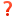 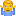 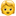 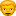 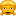 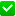 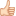 